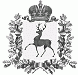 АДМИНИСТРАЦИЯ ШАРАНГСКОГО МУНИЦИПАЛЬНОГО РАЙОНАНИЖЕГОРОДСКОЙ ОБЛАСТИПОСТАНОВЛЕНИЕот 01.08.2019	N 418О внесении изменений в постановление администрации Шарангского муниципального района от 21.08.2017 года № 417 «Об утверждении Муниципальной программы «Экология Шарангского муниципального района на 2018 – 2020 годы»В соответствии с постановлением Правительства Нижегородской области от 16.07.2019г № 444 «О предоставлении межбюджетных трансфертов бюджетам муниципальных районов (городских округов) Нижегородской области на реализацию полномочий в области обращения с твердыми коммунальными отходами администрация Шарангского муниципального района п о с т а н о в л я е т: Внести изменения в постановление администрации Шарангского муниципального района от 21.08.2017 года № 417 «Об утверждении Муниципальной программы «Экология Шарангского муниципального района на 2018-2020 годы» (далее соответственно – муниципальная программа, постановление):1. В муниципальной программе, утвержденной постановлением:1.1. В разделе 1 «Паспорт программы» пункт 1.9. изложить в следующей редакции:«»1.1.2. В разделе 2 «Текст программы»: -пункт 2.5. изложить в следующей редакции:«2.5. Система программных мероприятий».-пункт 2.7. изложить в следующей редакции:«2.7. Индикаторы достижения целей программы».Глава администрации	О.Л.Зыков1.9. Объемы и источники финансирования ПрограммыГодыГодыГодыГоды1.9. Объемы и источники финансирования Программы201820192020Всего за период реализации Программы1.9. Объемы и источники финансирования ПрограммыВсего, в том числе (тыс. руб.)826,13397,871932,05155,9711.9. Объемы и источники финансирования ПрограммыОбластной бюджет02655,5602655,561.9. Объемы и источники финансирования ПрограммыФедеральный бюджет 00001.9. Объемы и источники финансирования ПрограммыМестный бюджет826,1742,311932,02500,411№ п/пНаименование мероприятийСрок выполненияИсполнители мероприятийОбъемы финансирования (по годам в разрезе источников), тыс.руб.Объемы финансирования (по годам в разрезе источников), тыс.руб.Объемы финансирования (по годам в разрезе источников), тыс.руб.Объемы финансирования (по годам в разрезе источников), тыс.руб.№ п/пНаименование мероприятийСрок выполненияИсполнители мероприятий2018г2019г.2020г.Цель Программы:Совершенствование природных богатств и естественной среды обитания человека, предотвращения экологически вредного воздействия хозяйственной и иной деятельности, оздоровления и улучшения качества окружающей среды в интересах настоящего и будущих поколений Цель Программы:Совершенствование природных богатств и естественной среды обитания человека, предотвращения экологически вредного воздействия хозяйственной и иной деятельности, оздоровления и улучшения качества окружающей среды в интересах настоящего и будущих поколений Цель Программы:Совершенствование природных богатств и естественной среды обитания человека, предотвращения экологически вредного воздействия хозяйственной и иной деятельности, оздоровления и улучшения качества окружающей среды в интересах настоящего и будущих поколений Цель Программы:Совершенствование природных богатств и естественной среды обитания человека, предотвращения экологически вредного воздействия хозяйственной и иной деятельности, оздоровления и улучшения качества окружающей среды в интересах настоящего и будущих поколений 5155,971826,13397,871932,0Цель Программы:Совершенствование природных богатств и естественной среды обитания человека, предотвращения экологически вредного воздействия хозяйственной и иной деятельности, оздоровления и улучшения качества окружающей среды в интересах настоящего и будущих поколений Цель Программы:Совершенствование природных богатств и естественной среды обитания человека, предотвращения экологически вредного воздействия хозяйственной и иной деятельности, оздоровления и улучшения качества окружающей среды в интересах настоящего и будущих поколений Цель Программы:Совершенствование природных богатств и естественной среды обитания человека, предотвращения экологически вредного воздействия хозяйственной и иной деятельности, оздоровления и улучшения качества окружающей среды в интересах настоящего и будущих поколений Цель Программы:Совершенствование природных богатств и естественной среды обитания человека, предотвращения экологически вредного воздействия хозяйственной и иной деятельности, оздоровления и улучшения качества окружающей среды в интересах настоящего и будущих поколений Областной бюджет02655,560Цель Программы:Совершенствование природных богатств и естественной среды обитания человека, предотвращения экологически вредного воздействия хозяйственной и иной деятельности, оздоровления и улучшения качества окружающей среды в интересах настоящего и будущих поколений Цель Программы:Совершенствование природных богатств и естественной среды обитания человека, предотвращения экологически вредного воздействия хозяйственной и иной деятельности, оздоровления и улучшения качества окружающей среды в интересах настоящего и будущих поколений Цель Программы:Совершенствование природных богатств и естественной среды обитания человека, предотвращения экологически вредного воздействия хозяйственной и иной деятельности, оздоровления и улучшения качества окружающей среды в интересах настоящего и будущих поколений Цель Программы:Совершенствование природных богатств и естественной среды обитания человека, предотвращения экологически вредного воздействия хозяйственной и иной деятельности, оздоровления и улучшения качества окружающей среды в интересах настоящего и будущих поколений Федеральный бюджет 000Цель Программы:Совершенствование природных богатств и естественной среды обитания человека, предотвращения экологически вредного воздействия хозяйственной и иной деятельности, оздоровления и улучшения качества окружающей среды в интересах настоящего и будущих поколений Цель Программы:Совершенствование природных богатств и естественной среды обитания человека, предотвращения экологически вредного воздействия хозяйственной и иной деятельности, оздоровления и улучшения качества окружающей среды в интересах настоящего и будущих поколений Цель Программы:Совершенствование природных богатств и естественной среды обитания человека, предотвращения экологически вредного воздействия хозяйственной и иной деятельности, оздоровления и улучшения качества окружающей среды в интересах настоящего и будущих поколений Цель Программы:Совершенствование природных богатств и естественной среды обитания человека, предотвращения экологически вредного воздействия хозяйственной и иной деятельности, оздоровления и улучшения качества окружающей среды в интересах настоящего и будущих поколений Местный бюджет826,1742,311932,0Цель Программы:Совершенствование природных богатств и естественной среды обитания человека, предотвращения экологически вредного воздействия хозяйственной и иной деятельности, оздоровления и улучшения качества окружающей среды в интересах настоящего и будущих поколений Цель Программы:Совершенствование природных богатств и естественной среды обитания человека, предотвращения экологически вредного воздействия хозяйственной и иной деятельности, оздоровления и улучшения качества окружающей среды в интересах настоящего и будущих поколений Цель Программы:Совершенствование природных богатств и естественной среды обитания человека, предотвращения экологически вредного воздействия хозяйственной и иной деятельности, оздоровления и улучшения качества окружающей среды в интересах настоящего и будущих поколений Цель Программы:Совершенствование природных богатств и естественной среды обитания человека, предотвращения экологически вредного воздействия хозяйственной и иной деятельности, оздоровления и улучшения качества окружающей среды в интересах настоящего и будущих поколений Прочие источники000Задача 1Рассмотрение актуальных вопросов экологической безопасности, возникающей в ходе хозяйствующей деятельности организаций Шарангского муниципального района Задача 1Рассмотрение актуальных вопросов экологической безопасности, возникающей в ходе хозяйствующей деятельности организаций Шарангского муниципального района Задача 1Рассмотрение актуальных вопросов экологической безопасности, возникающей в ходе хозяйствующей деятельности организаций Шарангского муниципального района Задача 1Рассмотрение актуальных вопросов экологической безопасности, возникающей в ходе хозяйствующей деятельности организаций Шарангского муниципального района Задача 1Рассмотрение актуальных вопросов экологической безопасности, возникающей в ходе хозяйствующей деятельности организаций Шарангского муниципального района Задача 1Рассмотрение актуальных вопросов экологической безопасности, возникающей в ходе хозяйствующей деятельности организаций Шарангского муниципального района Задача 1Рассмотрение актуальных вопросов экологической безопасности, возникающей в ходе хозяйствующей деятельности организаций Шарангского муниципального района Задача 1Рассмотрение актуальных вопросов экологической безопасности, возникающей в ходе хозяйствующей деятельности организаций Шарангского муниципального района 1.1.Проведение заседаний комиссии по экологической безопасности 2018 – 2020 г.г. ежеквартальноАдминистрация района 00001.1.Проведение заседаний комиссии по экологической безопасности 2018 – 2020 г.г. ежеквартальноАдминистрация района Областной бюджет0001.1.Проведение заседаний комиссии по экологической безопасности 2018 – 2020 г.г. ежеквартальноАдминистрация района Федеральный бюджет 0001.1.Проведение заседаний комиссии по экологической безопасности 2018 – 2020 г.г. ежеквартальноАдминистрация района Местный бюджет0001.1.Проведение заседаний комиссии по экологической безопасности 2018 – 2020 г.г. ежеквартальноАдминистрация района Прочие источники0001.2.Участие в конкурсе ЭКО-посёлок 2018 – 2020г.г. Администрация района 00001.2.Участие в конкурсе ЭКО-посёлок 2018 – 2020г.г. Администрация района Областной бюджет0001.2.Участие в конкурсе ЭКО-посёлок 2018 – 2020г.г. Администрация района Федеральный бюджет 0001.2.Участие в конкурсе ЭКО-посёлок 2018 – 2020г.г. Администрация района Местный бюджет0001.2.Участие в конкурсе ЭКО-посёлок 2018 – 2020г.г. Администрация района Прочие источники000Задача 2Охрана водного бассейна и земель от загрязнения сточными водамиЗадача 2Охрана водного бассейна и земель от загрязнения сточными водамиЗадача 2Охрана водного бассейна и земель от загрязнения сточными водамиЗадача 2Охрана водного бассейна и земель от загрязнения сточными водамиЗадача 2Охрана водного бассейна и земель от загрязнения сточными водамиЗадача 2Охрана водного бассейна и земель от загрязнения сточными водамиЗадача 2Охрана водного бассейна и земель от загрязнения сточными водамиЗадача 2Охрана водного бассейна и земель от загрязнения сточными водами2.1.Очистка водоемов и прибрежных зон от бытового мусора в черте населенных пунктов и местах массового посещения людей 2018г – 2020гадминистрация района, администрации поселений (по согласованию)00002.1.Очистка водоемов и прибрежных зон от бытового мусора в черте населенных пунктов и местах массового посещения людей 2018г – 2020гадминистрация района, администрации поселений (по согласованию)Областной бюджет0002.1.Очистка водоемов и прибрежных зон от бытового мусора в черте населенных пунктов и местах массового посещения людей 2018г – 2020гадминистрация района, администрации поселений (по согласованию)Федеральный бюджет 0002.1.Очистка водоемов и прибрежных зон от бытового мусора в черте населенных пунктов и местах массового посещения людей 2018г – 2020гадминистрация района, администрации поселений (по согласованию)Местный бюджет0002.1.Очистка водоемов и прибрежных зон от бытового мусора в черте населенных пунктов и местах массового посещения людей 2018г – 2020гадминистрация района, администрации поселений (по согласованию)Прочие источники000Задача 3Охрана окружающей среды от загрязнения отходамиЗадача 3Охрана окружающей среды от загрязнения отходамиЗадача 3Охрана окружающей среды от загрязнения отходамиЗадача 3Охрана окружающей среды от загрязнения отходамиЗадача 3Охрана окружающей среды от загрязнения отходамиЗадача 3Охрана окружающей среды от загрязнения отходамиЗадача 3Охрана окружающей среды от загрязнения отходамиЗадача 3Охрана окружающей среды от загрязнения отходами3.1.Проведение обследования территории Шарангского муниципального района в целях выявления мест несанкционированного размещения твердых коммунальных отходовЕжегодно с апреля по октябрь Комиссия по предупреждению и ликвидации несанкционированных свалок ТБО на территории Шарангского муниципального района (далее –Комиссия), администрации поселений района (по согласованию)00003.1.Проведение обследования территории Шарангского муниципального района в целях выявления мест несанкционированного размещения твердых коммунальных отходовЕжегодно с апреля по октябрь Комиссия по предупреждению и ликвидации несанкционированных свалок ТБО на территории Шарангского муниципального района (далее –Комиссия), администрации поселений района (по согласованию)Областной бюджет0003.1.Проведение обследования территории Шарангского муниципального района в целях выявления мест несанкционированного размещения твердых коммунальных отходовЕжегодно с апреля по октябрь Комиссия по предупреждению и ликвидации несанкционированных свалок ТБО на территории Шарангского муниципального района (далее –Комиссия), администрации поселений района (по согласованию)Федеральный бюджет0003.1.Проведение обследования территории Шарангского муниципального района в целях выявления мест несанкционированного размещения твердых коммунальных отходовЕжегодно с апреля по октябрь Комиссия по предупреждению и ликвидации несанкционированных свалок ТБО на территории Шарангского муниципального района (далее –Комиссия), администрации поселений района (по согласованию)Местный бюджет0003.1.Проведение обследования территории Шарангского муниципального района в целях выявления мест несанкционированного размещения твердых коммунальных отходовЕжегодно с апреля по октябрь Комиссия по предупреждению и ликвидации несанкционированных свалок ТБО на территории Шарангского муниципального района (далее –Комиссия), администрации поселений района (по согласованию)Прочие источники0003.2.Ликвидация свалок и объектов размещения отходов постоянноАдминистрация района  431,6250,0431,6250,03.2.Ликвидация свалок и объектов размещения отходов постоянноАдминистрация района  Областной бюджет0345,303.2.Ликвидация свалок и объектов размещения отходов постоянноАдминистрация района  Федеральный бюджет 0003.2.Ликвидация свалок и объектов размещения отходов постоянноАдминистрация района  Местный бюджет0,086,3250,03.2.Ликвидация свалок и объектов размещения отходов постоянноАдминистрация района  Прочие источники0003.3Приобретение саженцев для озеленения территорий р.п. Шаранга2018-2020 ггРайонный отдел образования администрации Шарангского муниципального района00003.3Приобретение саженцев для озеленения территорий р.п. Шаранга2018-2020 ггРайонный отдел образования администрации Шарангского муниципального районаОбластной бюджет3.3Приобретение саженцев для озеленения территорий р.п. Шаранга2018-2020 ггРайонный отдел образования администрации Шарангского муниципального районаФедеральный бюджет 3.3Приобретение саженцев для озеленения территорий р.п. Шаранга2018-2020 ггРайонный отдел образования администрации Шарангского муниципального районаМестный бюджет0003.3Приобретение саженцев для озеленения территорий р.п. Шаранга2018-2020 ггРайонный отдел образования администрации Шарангского муниципального районаПрочие источники3.4.Работа с населением района в целях предупреждения и недопущения образования свалок ТБО: размещение в районной газете «Знамя победы» публикаций, видеороликов на телевидении «Истоки», проведение агитационных бесед с населением, организация сходов граждан2018-2020ггКомиссия, администрации поселений района (по согласованию), МП районная газета «Знамя победы», МП Шарангское телевидение «Истоки»00003.4.Работа с населением района в целях предупреждения и недопущения образования свалок ТБО: размещение в районной газете «Знамя победы» публикаций, видеороликов на телевидении «Истоки», проведение агитационных бесед с населением, организация сходов граждан2018-2020ггКомиссия, администрации поселений района (по согласованию), МП районная газета «Знамя победы», МП Шарангское телевидение «Истоки»Областной бюджет0003.4.Работа с населением района в целях предупреждения и недопущения образования свалок ТБО: размещение в районной газете «Знамя победы» публикаций, видеороликов на телевидении «Истоки», проведение агитационных бесед с населением, организация сходов граждан2018-2020ггКомиссия, администрации поселений района (по согласованию), МП районная газета «Знамя победы», МП Шарангское телевидение «Истоки»Федеральный бюджет 0003.4.Работа с населением района в целях предупреждения и недопущения образования свалок ТБО: размещение в районной газете «Знамя победы» публикаций, видеороликов на телевидении «Истоки», проведение агитационных бесед с населением, организация сходов граждан2018-2020ггКомиссия, администрации поселений района (по согласованию), МП районная газета «Знамя победы», МП Шарангское телевидение «Истоки»Местный бюджет0003.4.Работа с населением района в целях предупреждения и недопущения образования свалок ТБО: размещение в районной газете «Знамя победы» публикаций, видеороликов на телевидении «Истоки», проведение агитационных бесед с населением, организация сходов граждан2018-2020ггКомиссия, администрации поселений района (по согласованию), МП районная газета «Знамя победы», МП Шарангское телевидение «Истоки»Прочие источники0003.5.Работа с учащимися образовательных учреждений района с целью формирования экологической культуры школьников: проведение тематических классных часов, бесед, районных акций «Чистый берег», «Чистая обочина» с участием учащихся школ; участие школьников, их родителей и учителей в международной экологической акции «Сделай мир чище», «Чистый родник»Постоянно 2018-2020 г.Проведение акций: ежегодно апрель-май-октябрьРайонный отдел образования администрации Шарангского муниципального района0,00,00,00,03.5.Работа с учащимися образовательных учреждений района с целью формирования экологической культуры школьников: проведение тематических классных часов, бесед, районных акций «Чистый берег», «Чистая обочина» с участием учащихся школ; участие школьников, их родителей и учителей в международной экологической акции «Сделай мир чище», «Чистый родник»Постоянно 2018-2020 г.Проведение акций: ежегодно апрель-май-октябрьРайонный отдел образования администрации Шарангского муниципального районаОбластной бюджет0003.5.Работа с учащимися образовательных учреждений района с целью формирования экологической культуры школьников: проведение тематических классных часов, бесед, районных акций «Чистый берег», «Чистая обочина» с участием учащихся школ; участие школьников, их родителей и учителей в международной экологической акции «Сделай мир чище», «Чистый родник»Постоянно 2018-2020 г.Проведение акций: ежегодно апрель-май-октябрьРайонный отдел образования администрации Шарангского муниципального районаФедеральный бюджет 0003.5.Работа с учащимися образовательных учреждений района с целью формирования экологической культуры школьников: проведение тематических классных часов, бесед, районных акций «Чистый берег», «Чистая обочина» с участием учащихся школ; участие школьников, их родителей и учителей в международной экологической акции «Сделай мир чище», «Чистый родник»Постоянно 2018-2020 г.Проведение акций: ежегодно апрель-май-октябрьРайонный отдел образования администрации Шарангского муниципального районаМестный бюджет0,00,00,03.5.Работа с учащимися образовательных учреждений района с целью формирования экологической культуры школьников: проведение тематических классных часов, бесед, районных акций «Чистый берег», «Чистая обочина» с участием учащихся школ; участие школьников, их родителей и учителей в международной экологической акции «Сделай мир чище», «Чистый родник»Постоянно 2018-2020 г.Проведение акций: ежегодно апрель-май-октябрьРайонный отдел образования администрации Шарангского муниципального районаПрочие источники0003.6.Приобретение контейнеров и (или) бункеров2019-2020 гг Администрация района 680,5260680,5260,03.6.Приобретение контейнеров и (или) бункеров2019-2020 гг Администрация района Областной бюджет0646,503.6.Приобретение контейнеров и (или) бункеров2019-2020 гг Администрация района Федеральный бюджет 0003.6.Приобретение контейнеров и (или) бункеров2019-2020 гг Администрация района Местный бюджет034,0260,03.6.Приобретение контейнеров и (или) бункеров2019-2020 гг Администрация района Прочие источники0003.7.Создание (обустройство) контейнерных площадок2019-2020 гг Администрация района 1751,3201751,320,03.7.Создание (обустройство) контейнерных площадок2019-2020 гг Администрация района Областной бюджет01663,7603.7.Создание (обустройство) контейнерных площадок2019-2020 гг Администрация района Федеральный бюджет 0003.7.Создание (обустройство) контейнерных площадок2019-2020 гг Администрация района Местный бюджет087,560,03.7.Создание (обустройство) контейнерных площадок2019-2020 гг Администрация района Прочие источники0003.8Оплата услуг по расчету платы за негативное воздействие на окружающую среду2018-2020ггГлавные распорядители бюджетных средств и подведомственные им бюджетные учреждения604,8170,1219,2215,53.8Оплата услуг по расчету платы за негативное воздействие на окружающую среду2018-2020ггГлавные распорядители бюджетных средств и подведомственные им бюджетные учрежденияОбластной бюджет0003.8Оплата услуг по расчету платы за негативное воздействие на окружающую среду2018-2020ггГлавные распорядители бюджетных средств и подведомственные им бюджетные учрежденияФедеральный бюджет 0003.8Оплата услуг по расчету платы за негативное воздействие на окружающую среду2018-2020ггГлавные распорядители бюджетных средств и подведомственные им бюджетные учрежденияМестный бюджет170,1219,2215,53.8Оплата услуг по расчету платы за негативное воздействие на окружающую среду2018-2020ггГлавные распорядители бюджетных средств и подведомственные им бюджетные учрежденияПрочие источники0003.9.Оплата услуг по вывозу ТКО2018-2020ггАдминистрация района, администрации поселений334,5100,0100,0134,53.9.Оплата услуг по вывозу ТКО2018-2020ггАдминистрация района, администрации поселенийОбластной бюджет0003.9.Оплата услуг по вывозу ТКО2018-2020ггАдминистрация района, администрации поселенийФедеральный бюджет 0003.9.Оплата услуг по вывозу ТКО2018-2020ггАдминистрация района, администрации поселенийМестный бюджет100,0100,0134,53.9.Оплата услуг по вывозу ТКО2018-2020ггАдминистрация района, администрации поселенийПрочие источники0003.10Оплата услуг по утилизация промышленных .отходов2018-2020ггАдминистрация района, администрации поселений0,00,00,00,03.10Оплата услуг по утилизация промышленных .отходов2018-2020ггАдминистрация района, администрации поселенийОбластной бюджет0003.10Оплата услуг по утилизация промышленных .отходов2018-2020ггАдминистрация района, администрации поселенийФедеральный бюджет 0003.10Оплата услуг по утилизация промышленных .отходов2018-2020ггАдминистрация района, администрации поселенийМестный бюджет0,00,00,03.10Оплата услуг по утилизация промышленных .отходов2018-2020ггАдминистрация района, администрации поселенийПрочие источники0003.11Оплата услуг по составлению и утверждению отчета 2-ТП2018-2020ггГлавные распорядители бюджетных средств и подведомственные им бюджетные учреждения218,796,031,291,53.11Оплата услуг по составлению и утверждению отчета 2-ТП2018-2020ггГлавные распорядители бюджетных средств и подведомственные им бюджетные учрежденияОбластной бюджет0003.11Оплата услуг по составлению и утверждению отчета 2-ТП2018-2020ггГлавные распорядители бюджетных средств и подведомственные им бюджетные учрежденияФедеральный бюджет 0003.11Оплата услуг по составлению и утверждению отчета 2-ТП2018-2020ггГлавные распорядители бюджетных средств и подведомственные им бюджетные учрежденияМестный бюджет87,631,291,53.11Оплата услуг по составлению и утверждению отчета 2-ТП2018-2020ггГлавные распорядители бюджетных средств и подведомственные им бюджетные учрежденияПрочие источники0003.12Проведение мероприятий по очистке территории района в рамках месячника по благоустройству2018-2020гг Заместитель главы администрации района; администрации поселений района (по согласованию); организации, предприятия, учреждения, (по согласованию)590,5200,0160,0230,53.12Проведение мероприятий по очистке территории района в рамках месячника по благоустройству2018-2020гг Заместитель главы администрации района; администрации поселений района (по согласованию); организации, предприятия, учреждения, (по согласованию)Областной бюджет0003.12Проведение мероприятий по очистке территории района в рамках месячника по благоустройству2018-2020гг Заместитель главы администрации района; администрации поселений района (по согласованию); организации, предприятия, учреждения, (по согласованию)Федеральный бюджет 0003.12Проведение мероприятий по очистке территории района в рамках месячника по благоустройству2018-2020гг Заместитель главы администрации района; администрации поселений района (по согласованию); организации, предприятия, учреждения, (по согласованию)Местный бюджет200,0160,0230,53.12Проведение мероприятий по очистке территории района в рамках месячника по благоустройству2018-2020гг Заместитель главы администрации района; администрации поселений района (по согласованию); организации, предприятия, учреждения, (по согласованию)Прочие источники0003.13Организация и проведение субботников по благоустройству на подведомственных территориях2018-2020гг еженедельно с апреля по октябрьАдминистрации поселений района (по согласованию), руководители предприятий, организаций, учреждений (по согласованию)00003.13Организация и проведение субботников по благоустройству на подведомственных территориях2018-2020гг еженедельно с апреля по октябрьАдминистрации поселений района (по согласованию), руководители предприятий, организаций, учреждений (по согласованию)Областной бюджет0003.13Организация и проведение субботников по благоустройству на подведомственных территориях2018-2020гг еженедельно с апреля по октябрьАдминистрации поселений района (по согласованию), руководители предприятий, организаций, учреждений (по согласованию)Федеральный бюджет 0003.13Организация и проведение субботников по благоустройству на подведомственных территориях2018-2020гг еженедельно с апреля по октябрьАдминистрации поселений района (по согласованию), руководители предприятий, организаций, учреждений (по согласованию)Местный бюджет0003.13Организация и проведение субботников по благоустройству на подведомственных территориях2018-2020гг еженедельно с апреля по октябрьАдминистрации поселений района (по согласованию), руководители предприятий, организаций, учреждений (по согласованию)Прочие источники0003.14Разработка паспортов отходов 1-4 классов опасности2019-2020 ггАдминистрации поселений района ( по согласованию)2402403.14Разработка паспортов отходов 1-4 классов опасности2019-2020 ггАдминистрации поселений района ( по согласованию)Областной бюджет0003.14Разработка паспортов отходов 1-4 классов опасности2019-2020 ггАдминистрации поселений района ( по согласованию)Федеральный бюджет 0003.14Разработка паспортов отходов 1-4 классов опасности2019-2020 ггАдминистрации поселений района ( по согласованию)Местный бюджет02403.14Разработка паспортов отходов 1-4 классов опасности2019-2020 ггАдминистрации поселений района ( по согласованию)Прочие источники000Задача №4Экологическое образование и просвещениеЗадача №4Экологическое образование и просвещениеЗадача №4Экологическое образование и просвещениеЗадача №4Экологическое образование и просвещениеЗадача №4Экологическое образование и просвещениеЗадача №4Экологическое образование и просвещениеЗадача №4Экологическое образование и просвещениеЗадача №4Экологическое образование и просвещение4.1.Проведение семинаров и конференций в образовательных учреждениях2018-2020ггРайонный отдел образования администрации района00004.1.Проведение семинаров и конференций в образовательных учреждениях2018-2020ггРайонный отдел образования администрации районаОбластной бюджет0004.1.Проведение семинаров и конференций в образовательных учреждениях2018-2020ггРайонный отдел образования администрации районаФедеральный бюджет 0004.1.Проведение семинаров и конференций в образовательных учреждениях2018-2020ггРайонный отдел образования администрации районаМестный бюджет0004.1.Проведение семинаров и конференций в образовательных учреждениях2018-2020ггРайонный отдел образования администрации районаПрочие источники0004.2Приобретение методической литературы по экологическому образованию в ДОУ2018-2020ггРайонный отдел образования администрации района0,00,00,00,04.2Приобретение методической литературы по экологическому образованию в ДОУ2018-2020ггРайонный отдел образования администрации районаОбластной бюджет0004.2Приобретение методической литературы по экологическому образованию в ДОУ2018-2020ггРайонный отдел образования администрации районаФедеральный бюджет 0004.2Приобретение методической литературы по экологическому образованию в ДОУ2018-2020ггРайонный отдел образования администрации районаМестный бюджет0,00,00,04.2Приобретение методической литературы по экологическому образованию в ДОУ2018-2020ггРайонный отдел образования администрации районаПрочие источники000Задача №5Информационное обеспечение состояния окружающей средыЗадача №5Информационное обеспечение состояния окружающей средыЗадача №5Информационное обеспечение состояния окружающей средыЗадача №5Информационное обеспечение состояния окружающей средыЗадача №5Информационное обеспечение состояния окружающей средыЗадача №5Информационное обеспечение состояния окружающей средыЗадача №5Информационное обеспечение состояния окружающей средыЗадача №5Информационное обеспечение состояния окружающей среды5.1.Размещение в районной газете «Знамя победы» публикаций, видеороликов на телевидении «Истоки», информацию о состоянии окружающей среды 2018-2020 гАдминистрации поселений района (по согласованию), МП районная газета «Знамя победы», МП Шарангское телевидение «Истоки»00005.1.Размещение в районной газете «Знамя победы» публикаций, видеороликов на телевидении «Истоки», информацию о состоянии окружающей среды 2018-2020 гАдминистрации поселений района (по согласованию), МП районная газета «Знамя победы», МП Шарангское телевидение «Истоки»Областной бюджет0005.1.Размещение в районной газете «Знамя победы» публикаций, видеороликов на телевидении «Истоки», информацию о состоянии окружающей среды 2018-2020 гАдминистрации поселений района (по согласованию), МП районная газета «Знамя победы», МП Шарангское телевидение «Истоки»Федеральный бюджет 0005.1.Размещение в районной газете «Знамя победы» публикаций, видеороликов на телевидении «Истоки», информацию о состоянии окружающей среды 2018-2020 гАдминистрации поселений района (по согласованию), МП районная газета «Знамя победы», МП Шарангское телевидение «Истоки»Местный бюджет0005.1.Размещение в районной газете «Знамя победы» публикаций, видеороликов на телевидении «Истоки», информацию о состоянии окружающей среды 2018-2020 гАдминистрации поселений района (по согласованию), МП районная газета «Знамя победы», МП Шарангское телевидение «Истоки»Прочие источники0005.2.Изготовление и установка информационных указателей в местах массового отдыха людей 2018-2020ггадминистрация района , администрации поселений района (по согласованию)00005.2.Изготовление и установка информационных указателей в местах массового отдыха людей 2018-2020ггадминистрация района , администрации поселений района (по согласованию)Областной бюджет0005.2.Изготовление и установка информационных указателей в местах массового отдыха людей 2018-2020ггадминистрация района , администрации поселений района (по согласованию)Федеральный бюджет 0005.2.Изготовление и установка информационных указателей в местах массового отдыха людей 2018-2020ггадминистрация района , администрации поселений района (по согласованию)Местный бюджет0005.2.Изготовление и установка информационных указателей в местах массового отдыха людей 2018-2020ггадминистрация района , администрации поселений района (по согласованию)Прочие источники000Наименование индикаторов целей программыЕд. изм. Индикаторов целей программы2018 год2019 год2020 годНаименование индикаторов целей программыЕд. изм. Индикаторов целей программы2018год2019год2020годУвеличение зеленых насаждений в районешт.100110120Приобретение и установка контейнеров для ТБОшт.-1010Строительство контейнерных площадокшт.666Вывоз и утилизация бытового и промышленного мусоратыс. куб. метров333Ликвидация свалок и объектов размещения отходовшт.011Очистка прибрежной зоны водоемов от бытового мусорашт.222Оборудование мест для отдыха на водоемахшт.111Информационное обеспечение природоохранной деятельности (газетные статьи)количество121212Развитие экологического образования в школах района (беседы, совместные мероприятия по уборке территорий)количество777Приобретение контейнеров и (или) бункеров63Создание (обустройство) контейнерных площадок26